Какой самый важный человек в жизни любого из нас?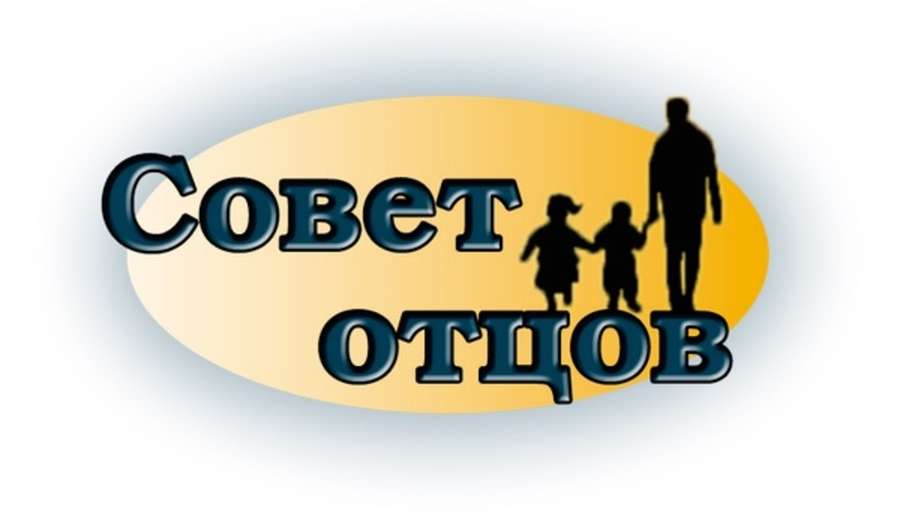 Многие ответят, что это мама и будут абсолютно правы.Однако не стоит забывать о том, что у каждого из нас есть второй родитель - это отец и его роль зачастую сильно недооценивают.Мать дает ребенку жизнь, а отец - открывает дорогу в мир.СОСТАВ СОВЕТА ОТЦОВ МКОУ «Гимназии № 4 г. Усть-Джегуты»№ФИОМесто работыТелефонКласс1Семенов Клычби ХасановичМКОУ «Гимназия № 4 г. Усть-Джегуты» - зам. директора по безопасности8-928-392-72-169а2Биджев Заур Рауфовичг. Черкесск, строитель8-928-225-14-881б3Макаров Михаил ЭдуардовичПеревозка грузов по КЧР. 8-918-711-72-238-918-719-06-024б4Унежев Исхак РамазановичДжегутинский районный суд, программист 8-903-422-08-305б5Долаев Таулан ХусеевичМКОУ «Гимназия № 4 г. Усть-Джегуты» - сторож8-928-922-44-286а6Салпагаров Назим ХалисовичЧастная охрана8-969-009-26-666г7Апсов Расул ХасановичГлава Кубинского сельского муниципального поселения8-963-287-68-637а8Милушев Марат Касимович«Юг Маркет», заведующий складом8-938-026-10-237в9Алчаков Рустам РамазановичФирма дышащих окон, замерщик по металлопластиковым конструкциям, г. Черкесск, ул. Балахонова 348-928-029-44-558б10Созаруков Салис ХалисовичИндивидуальный предприниматель8-988-717-41-711011Джегутанов Виталий ФатиховичИндивидуальный предприниматель8-928-815-20-121112Богер Александр ВикторовичРГКУ «Республиканский детский дом для детей - сирот и детей, оставшихся без попечения родителей» - социальный педагог8-918-716-00-93